                                                            УКРАЇНА   ІРШАВСЬКА  РАЙОННА   РАДА  ЗАКАРПАТСЬКОЇ  ОБЛАСТІ   БРІДСЬКА  ЗАГАЛЬНООСВІТНЯ   ШКОЛА  І-ІІІ  СТУПЕНІВ                          вул. Центральна, 93,  с.Брід,  90115, тел (031-44) 38-2-10,           E-mail: brid zosh @ ukr.net,   Код  ЄДРПОУ  22100009                     01.01.2022 року №________                                                        І Н Ф О Р М А Ц І Я         про кількість класів та учнів у кожному класі у  2021-2022 навчальному році ( ІІ семестр)                           Директор школи                                                 Н.І.Галінська№п/п            КласиКількість учнів     Хлопці    Дівчата 1                 1 А          16         8           8 2                1 Б          16         8           8 3                2 А          22         12           10 4                2 Б          21          9           12 5                3 А          22         13           9 6                3 Б          24         15           9 7                4 А          18         11           7 8                4 Б          17          9            8      1-4 класи - 8         156          85            71   9                 5 А          20          10          10 10                 5 Б          19          10          9 11                 6 А          28          18          10 12                 6Б          20          9          11 13                 7 А          21          8          13 14                 7Б           21          12          9 15                  8А          16          6          10 16                 8Б          13          8          5 17                 9          27          17          10       5-9 класи – 9         185          98            87  18                 10           19           10          9  19                 11           19           6          13      10-11 класи -2         38           16           22Всього    19  класів        379          199           180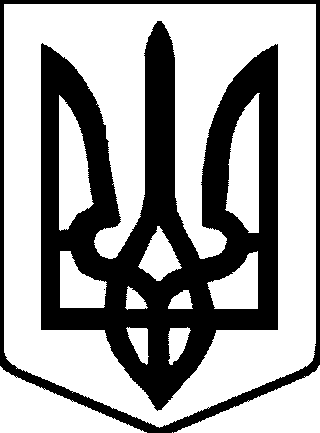 